Title: The Future of AI in Human-Computer Interaction and GraphicsAbstractThe field of artificial intelligence (AI) has made remarkable progress over the past decades, transforming various industries and aspects of human life. In particular, the impact of AI on human-computer interaction (HCI) and graphics will be huge, revolutionizing the way humans interact with machines and digital content. This 10-page document examines the future of AI in HCI and graphics, highlighting recent developments, potential applications, challenges, and ethical considerations. This content highlights the transformative potential of AI to create more intuitive, personalized and immersive user experiences while addressing concerns about bias, privacy, and human-AI collaboration.Keywords: Artifical Intelligence, Human- computer Interaction, NLP, Emotion Recognition, Augmented and Virtual Reality.IntroductionArtificial intelligence (AI) has emerged as a transformative force, revolutionizing various industries and aspects of everyday life. From personalized recommendations when shopping online to virtual assistants on smartphones, AI has become an integral part of modern technology. One of the most exciting and promising areas where AI is making great strides is human-computer interaction (HCI) and graphics.HCI studies how people interact with computers and other digital devices, with a focus on creating seamless and intuitive user experiences. Graphics, on the other hand, deals with the creation, manipulation, and presentation of visual content in the digital realm. Integrating AI into HCI and graphics has the potential to improve user interaction, create immersive virtual experiences, and revolutionize the design and creative process.Over the years, AI has evolved from rule-based systems to machine learning and deep learning approaches. This paradigm shift opens up new possibilities for HCI and graphics, allowing systems to learn from data, adapt to user preferences, and generate creative content. As AI algorithms continue to advance and computing power increases, we can expect more breakthrough developments in these areas.This paper explores the exciting future of AI in HCI and graphics. We discuss the latest advancements, potential applications, and future challenges. We also focus on user trust, fairness, and privacy, and address ethical considerations to ensure that AI technology is developed and deployed responsibly.How is human-AI interaction defined?In the intelligent information age, Human-Computer Interaction (HCI) and Artificial Intelligence (AI) have emerged as critical research fields [1]. Over time, their relationship has evolved, and their deep integration has found applications in various domains, including education [2]. HCI provides valuable insights and practical requirements for AI, while AI, in turn, drives the transformation and advancement of HCI technology in the modern world [3].AI, as a new technology and science, aims to simulate, extend, and expand human intelligence. It enables machines to exhibit human-like abilities such as perception (visual, auditory, and tactile) and intelligent behavior (learning, memory, thinking, reasoning, and planning). This progress in AI has led to discussions about its potential to replace human tasks and the concept of singularity, where AI-driven systems can improve themselves and create even more advanced AI [4]. However, it is crucial to maintain a balanced perspective on the impact of AI on education and avoid overestimating or underestimating its capabilities.AI encompasses various research fields, including intelligent control, natural language processing, pattern recognition, artificial neural networks, machine learning, and intelligent robotics.Looking ahead, AI and HCI will continue to mutually promote and drive each other, further integrating and cooperating [5]. Their unprecedented level of integration results in more persuasive AI technology and more natural and practical HCI solutions [6].While the early excitement about AI surpassing human abilities has diminished due to technical limitations, the focus has shifted to practical and achievable aspects. AI has been divided into five relatively independent disciplines, including cognitive science, natural language understanding, computer vision, machine learning, and robotics, based on random probability models and calculations [7].In the context of HCI and AI, the evaluation of psychological changes in college staff also comes into play. Researchers like [8] have emphasized the application of computers in studying psychological states.Overall, the integration of HCI and AI is a dynamic process with significant implications for technology development and various domains, shaping the future of intelligent systems and human-computer interactions.The Evolution of AI in HCI and GraphicsThe evolution of AI in human-computer interaction (HCI) and graphics has been a transformative journey to revolutionize the way people interact with computers and experience digital content. Initially, HCI's AI focused on simple rule-based systems that enabled basic voice commands and limited natural language processing. However, as AI algorithms have evolved, so have the capabilities of HCI [9]. Conversational agents and chatbots have emerged, enabling more natural and intuitive interactions via voice and text.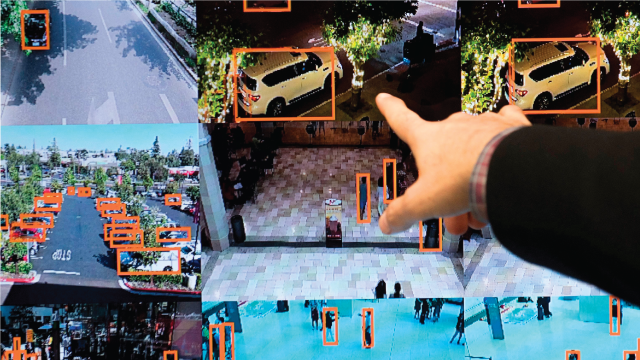 Fig 3.1 : AI in HCI and GraphicsSource: https://www.pewresearch.org/internet/2018/12/10/artificial-intelligence-and-the-future-of-humans/In graphics, AI-driven rendering techniques and generative models have pushed the boundaries of visual realism. Neural networks and deep learning algorithms are revolutionizing content creation, generating lifelike images, animations, and even entire virtual environments. With the advent of augmented and virtual reality, AI has played a key role in creating immersive and interactive experiences, blurring the lines between the physical and digital worlds [10].	With advances in AI technology, personalization has become a feature of his latest HCI and graphics. AI algorithms analyze user data to understand individual preferences and behaviors, and customize interfaces and content to deliver highly personalized experiences. This level of customization has significantly increased user engagement and satisfaction [11]. In addition, the integration of AI into his HCI has made significant progress in accessibility. AI-powered assistive technologies have made computing more inclusive, allowing people with disabilities to interact with computers through voice, gestures, or eye movements. [12] These developments were groundbreaking, but they also brought challenges. Ethical considerations regarding the use of AI in HCI and graphics are becoming more important, and concerns about privacy, bias, and transparency require close attention. Researchers and developers are actively working to solve these problems, striving to find a balance between innovation and responsible use of AI. Looking ahead, the evolution of AI in HCI and graphics seems limitless. As AI models evolve, future interfaces may become even more intuitive, contextually aware, and emotionally intelligent. Graphics and content creation could reach new heights of realism and creativity, and AI-driven personalization could lead to hyper-customized experiences. Still, navigating uncharted territory of AI's potential impact on human-computer interactions and digital experiences requires a thoughtful and ethical approach.AI and Natural Language ProcessingAI and NLP have already made great strides in enabling more intuitive and personalized user experiences. As AI algorithms evolve, they adapt and respond in real time to provide customized content and services based on individual preferences and behavior.Conversational interfaces: Conversational interfaces will play an important role in the future of HCI. AI-powered virtual assistants and chatbots are becoming increasingly sophisticated, understanding and responding to natural language. These interfaces enable seamless and contextual interaction, increasing user engagement and convenience [13].Gesture and Emotion Recognition: AI-powered gesture and emotion recognition will revolutionize the way users interact with digital systems and content in both HCI and graphics. AI systems interpret hand gestures and recognize emotions from facial expressions to enable contactless interactions and empathetic user experiences [14]Augmented Reality and Virtual Reality (AR/VR): The integration of AI and AR/VR technologies takes the visual experience to a new level. AI-driven content generation, object recognition, and real-time rendering create more immersive and interactive virtual environments, blurring the lines between the real and digital worlds [14].AI-generated content and design support: In graphics, AI acts as a designer or artist's creative partner. AI-powered tools automate repetitive tasks, generate creative content, and provide design suggestions so creators can explore new ideas and streamline workflows [13].Ethical Considerations: Addressing ethical considerations will be paramount as AI and NLP play an increasingly important role in his HCI and graphics. Ensuring fairness, transparency, and user privacy in AI-driven interactions and content creation is critical to building trust and acceptance [15].Human-AI collaboration: The future will witness a symbiotic relationship between humans and AI. AI tools enhance human creativity for collaborative and innovative results. Finding the right balance between human intuition and AI insight is crucial in the creative process [16].Cross-Domain Integration: AI's impact goes beyond his traditional HCI and graphics domains. Applied in healthcare, education, marketing and entertainment, it enriches the user experience and streamlines a variety of processes [16].Gesture and Emotion RecognitionGesture and emotion recognition technology is at the forefront of the future of AI in human-computer interaction (HCI) and graphics. These cutting-edge AI-driven capabilities have the potential to revolutionize the way humans and computers interact and experience visual content. [17] As AI advances, gesture and emotion recognition will play an important role in designing intuitive, immersive and emotional user experiences.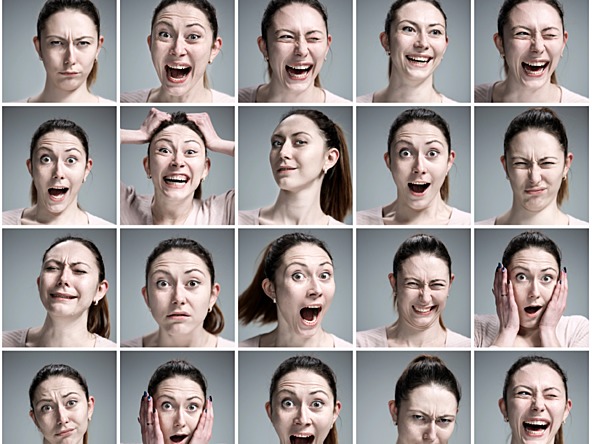 Fig 5.1 : Gesture and Emotion Recognition in AISource: https://www.research-live.com/article/news/emotion-measurement-predicts-sales-lift-with-75-accuracy/id/5020232Gesture recognition for intuitive HCI: AI-powered gesture recognition is poised to transform HCI by enabling touchless, more natural interactions with digital systems. Advanced algorithms interpret human gestures, allowing users to control and interact with technology through intuitive hand movements. Gesture recognition is applied in various fields such as augmented reality (AR), virtual reality (VR) and smart devices, opening up new possibilities for seamless and immersive user experiences [18].Emotion detection for empathic interactions: AI-driven emotion detection enhances the empathic side of HCI, enabling computers to understand and respond to users' emotions. By analyzing facial expressions and physiological signals, AI systems can assess a user's emotional state and adjust interactions accordingly. Emotionally aware interfaces foster a deeper connection between users and technology, resulting in more emotionally engaging and personalized experiences [19].Situational Gesture and Emotion Recognition: Future AI systems will go beyond recognizing individual gestures and emotions. Demonstrate contextual awareness and understand the broader context of user interactions. Combining gestures and emotion recognition, AI-powered systems offer richer and more nuanced responses, further increasing user engagement and satisfaction [19].Gesture and Emotion Recognition in Graphics: The integration of gesture and emotion recognition in graphics will revolutionize the creative process. AI-powered tools recognize gestures in design workflows, allowing artists to interact more intuitively with digital content. Emotionally aware graphic design interfaces help designers express emotions through visual representation, resulting in more engaging and emotional artwork. [20]Emotion in graphics powered by AI: AI algorithms can create emotional content in animations, illustrations, and other visual media. Content generation with emotion recognition empowers designers to create emotionally engaging visuals that resonate on a deeper level and elicit a deeper response [20].Ethical considerations: As gesture and emotion recognition technology becomes more prevalent, ethical considerations become important. Ensuring user consent, privacy, and fair expression of various gestures and emotions is critical to building trust and acceptance of AI-driven systems [18].Human-AI collaboration: The future will witness human-AI collaboration in HCI and graphics. AI gesture and emotion recognition tools empower designers and artists to improve the creative process while maintaining humanity and creativity [21].Augmented and Virtual Reality (AR/VR) with AIThe integration of augmented reality (AR) and virtual reality (VR) with artificial intelligence (AI) holds great potential for the future of AI in human-computer interaction (HCI) and graphics. Together, these technologies can revolutionize the way we interact with digital content, design interfaces, and create immersive experiences. Here's how AR/VR and AI will shape his HCI and graphics future.Enhanced user interactionAI-powered gesture recognition and natural language processing make interaction more intuitive and seamless in AR/VR environments. Users can interact with virtual objects and environments using gestures, voice commands, and even eye movements [22].Personalized User ExperienceAI can analyze user behavior, preferences and contextual data to provide personalized AR/VR experiences. This includes customized content, user-specific recommendations, and an adaptive interface that meets your unique needs [22].Real-time object detection and trackingAI enables AR/VR systems to detect and track real-world objects in real time, enabling a more interactive and dynamic experience. This is especially useful for training, games and product visualization [23].AI-Assisted Content GenerationAI helps generate virtual environments, characters, and assets for AR/VR applications, reducing development time and effort for designers and developers [23].Natural Navigation and OrientationThe AI algorithm optimizes the navigation path in AR/VR environments, helping users explore the virtual space and find relevant information and objects. [22]Immersive Data VisualizationAI-driven data visualization technology creates immersive and interactive data representations in AR/VR, enabling users to extract insights from complex datasets increase.AI-controlled avatars and virtual assistantsAI-controlled virtual avatars and virtual assistants can interact with users in AR/VR environments to provide guidance, information and support [24].Contextual and Adaptive UI/UXAI can customize the AR/VR UI and user experience based on the user's context, preferences and interactions for a more user-centric and engaging experience [24].Collaborative AR/VR ExperiencesAI enables collaborative AR/VR experiences, allowing users in different locations to collaborate, share content, and create virtual environments together [25] .AI-assisted content curationGraphics ensures that AI algorithms curate and generate visual content for AR/VR applications and that content matches the context of user preferences and experiences [25]. The convergence of AR/VR and AI will drive innovation in HCI and graphics, enabling more immersive, interactive and personalized experiences. As these technologies continue to advance, designers, developers, and researchers face challenges related to privacy, ethical considerations, and ensuring the inclusiveness of AR/VR experiences. To maximize the potential of these technologies for the benefit of users and society at large, it is critical to responsibly and thoughtfully integrate AI into her AR/VR.AI-Enhanced Design and CreativityAI-assisted design and creativity will play a key role in the future of AI in human-computer interaction (HCI) and graphics. Integrating AI technology into the design process can revolutionize the way digital content is created, manipulated, and experienced. Here are some ways AI can improve design and creativity in these areas.Design Automation and ScalingAI can automate repetitive design tasks such as: Generate layout options, color schemes, or typography, allowing designers to focus on the more strategic and creative aspects of their work. [26]AI can enhance human creativity by providing design suggestions, inspiration and alternative solutions based on large datasets of existing designs and trends.Personalized User ExperienceAI can analyze user preferences, behaviors and interactions to create personalized interfaces and content tailored to each individual's needs and preferences. HCI allows AI to dynamically adjust the user's interface and interactions based on user feedback, making the digital experience more intuitive and user-friendly [26].Generative Design and Content CreationAI-driven generative design methodologies can create fresh and innovative design solutions that may not have been considered in the traditional design process. Graphics uses AI to generate realistic, high-quality visual content such as characters, environments, and special effects, increasing the efficiency of content creation for games, movies, animations, and more[27].Real-Time Feedback and PrototypingAI can provide real-time feedback on design decisions so designers can make informed decisions and iterate designs faster. With the HCI, AI analyzes user interactions and provides insights into user behavior, leading to smarter, user-centric interface design [28].Style transfer and artistic expressionAI algorithms can apply style transfer technology, allowing designers and artists to experiment with different artistic styles and create unique visual expressions [27].Natural Language Interface and Language InteractionAI facilitates natural language interface and language interaction in HCI, allowing users to interact with digital systems using voice, making interaction more natural and accessible. make it a thing [28].Data Visualization and Information DesignAI can help create visually appealing data visualizations and infographics, enabling users to better understand complex information and data patterns. Increase [29].Virtual and Augmented Reality DesignAI can optimize and improve the design of virtual and augmented reality experiences, making them more immersive, interactive and context-aware [29].Ethical and Inclusive DesignAI can help identify potential biases in design decisions and ensure that interfaces and graphics are inclusive and accessible to diverse user groups [29].Co-creation and co-designAI facilitates the co-design process, enabling designers to work with AI tools as creative partners, leading to more innovative and holistic design solutions [30].Addressing Bias and Fairness in AI-Driven HCI and GraphicsAddressing bias and fairness in AI-driven human-computer interaction (HCI) and graphics is paramount to ensuring these technologies are developed and deployed responsibly. [31] Here are some key considerations for addressing bias and promoting fairness in the future of AI in HCI and Graph.HCI to avoid bias and AI models used in Graph should be based on diversity and representativeness. training dataset. This includes data from different demographics, geographies, and cultures to help our AI systems deliver an even experience for all users.The AI system is periodically checked to detect and mitigate distortion. Employ techniques such as fairness-aware learning and adversarial testing to identify and address biases that may arise during system development [32].Adopt holistic design principles when creating AI-driven interfaces and graphics. Involve diverse teams in the design process to ensure that products are accessible and usable by a wide range of users, including people with disabilities.Develop and adhere to an ethical AI framework that prioritizes fairness, transparency and accountability in the design and deployment of AI systems.[32] Carefully consider the impact of AI on individuals and communities.Encourage user feedback to continuously improve her AI-driven HCI and graphics solutions. Seek feedback from a diverse user base to identify and address biases and unfairness within the system [34].Implement a clear governance structure to oversee the development and deployment of AI technology in HCL and Graphics. This includes setting guidelines for the ethical use of AI and regularly checking AI systems for potential bias.Makes the AI ​​decision-making process transparent to the user.[33] Users need to be aware of when and how AI algorithms impact their experience, and be able to control the impact of AI on their interactions.Train developers and designers to recognize potential biases in AI models and techniques. Educate techniques to break down prejudices and encourage responsible AI development practices.Work with subject matter experts, such as medical professionals and graphic designers, to ensure that AI systems meet ethical standards and professional guidelines in their respective fields. Confirm [33].Develop robust metrics to assess the fairness and performance of his HCI and graphics solutions driven by AI. Metrics must go beyond traditional accuracy and account for fairness differences between different user groups.AI-Driven HCI and Graphics Proactively combating bias and promoting fairness in AI-driven HCI and graphics to ensure these technologies act as empowering tools for all users and minimize potential negative impacts You can nurture a future that makes a positive contribution to society while keeping it in check. [34]Transparency and Explainability in AIAI transparency and explainability are fundamental aspects shaping the future of AI in human-computer interaction (HCI) and graphics. These factors play an important role in building trust, improving the user experience, and ensuring the ethical use of AI technology. Here's how transparency and explainability are key in the future of AI in HCI and graphics:A.  AI transparency in HCI and graphics:User understanding: transparent AI systems allow users to better understand how the execution of AI algorithms impacts interactions. and experience. [35] Users are informed when AI is used, how it influences decision-making, and the impact AI has on the overall user experience.Trust and Adoption: Transparent AI promotes user trust, leading to increased adoption and adoption of his AI-driven HCI and graphics solutions. If users can understand how AI works and why it provides certain recommendations or results, they are more likely to trust and rely on AI [36].Ethical Use of AI: Transparency is key for HCI and graphics AI to follow ethical guidelines and avoid prejudice, discrimination, or unintended consequences. Organizations can take more responsibility for the ethical implications of AI systems if they are transparent about how they operate [36].AI Performance Evaluation: Transparent AI models allow you to more accurately evaluate performance. By understanding the underlying mechanisms, developers and researchers can identify areas for improvement and fine-tune their models to produce better results [36].Explainability in AI for HCI and Graphics:Interpretable User Recommendations: In HCI, explainable AI helps justify user recommendations in AI systems. Users can understand why certain options are suggested, resulting in a more engaging and personalized user experience.User Empowerment: Explainable AI empowers users by providing insight into how AI interprets user input and data. The user can better understand her interactions with the AI ​​system and make more informed decisions [37] [38].Creative Collaboration: In graphics, Explainable AI facilitates collaboration between a human designer and his AI tools. Designers can understand the rationale behind AI-generated design proposals, leading to more effective collaboration and creative exploration [37] [38].AI Error Diagnosis: Explainable AI helps you diagnose errors and identify potential issues in AI-generated output. This feature is important for improving the reliability and accuracy of her AI-driven HCI and graphics applications [37] [38].C.  Challenges and Progress:Transparency and explainability are highly desirable in AI systems, but they can be difficult to achieve in complex deep learning models. [38] Researchers are actively exploring techniques for developing more interpretable AI models, including attention mechanisms, feature visualization, and rule-based approaches.[38]                                                                                                                                    To promote transparency and explainability of AI, policy makers and professional organizations should develop policies to encourage the use of interpretable AI models, especially in critical applications such as healthcare and human-centric graphics. and regulations can be adopted.Ethical Challenges and Privacy ConcernsAs the future of AI unfolds in human-computer interaction (HCI) and graphics, it comes with a host of ethical challenges and privacy concerns that require careful consideration and responsible AI development. This chapter discusses the ethical implications of integrating AI into his HCI and graphics, and highlights the importance of protecting user privacy in this evolving landscape.Privacy and SecurityHis AI-driven system of HCI and graphics relies heavily on user data for training and personalization. This raises ethical challenges to ensure that user data is securely collected, stored and processed to protect user privacy from potential data breaches and unauthorized access[39].Consent and user autonomyObtaining user consent for data usage and AI-driven interactions is critical. Ethical AI development should enable users to make informed decisions about sharing their data and participating in his AI experience[43].Bias and fairnessAI models can inherit biases from their training data, leading to unfair or discriminatory results. Managing bias and ensuring fairness in AI-driven HCI and graphics is essential to avoid perpetuating social bias[40].Transparency and explainabilityA lack of transparency and explainability in AI models can undermine user trust and raise ethical concerns. AI developers and designers should strive to make AI decisions interpretable by users and ensure that users understand how AI impacts their experience[41].User profiling and behavioral trackingHCI and graphics AI can create detailed user profiles through behavioral tracking. This raises concerns about data profiling and the potential misuse of user information for targeted advertising and manipulation[42].Ethical Use of AI in Content CreationGraphics content generated by AI may inadvertently infringe copyright or intellectual property rights. Ensuring the ethical use of AI-generated content and respecting the rights of artists are key to AI-driven content creation[44].Consent and accessibility in AI-assisted designAI tools can help automate design workflows and influence the role of the designer. Ethical considerations include obtaining consent from the designer to incorporate her AI into the creative process, and ensuring accessibility for designers of diverse backgrounds and skill sets.[45]AI-driven persuasion and manipulationAI-driven recommendations and personalized interfaces can influence user behavior. Ethical challenges include avoiding manipulative behavior and ensuring that AI-powered persuasion is used responsibly and transparently[46].Cross-Cultural and Ethical SensitivityHCI and graphics appeal to a global audience of diverse cultural backgrounds. Ethical considerations include developing AI systems that respect cultural differences and values ​​to avoid offensive or insensitive content[43].Accountability and ResponsibilityStakeholders involved in AI development, including AI researchers, designers, and organizations, have a responsibility to ensure the ethical practice of AI. Clear policies and accountability mechanisms should be established to proactively address ethical issues[47].The Future of AI in HCI and Graphics: Opportunities and ChallengesThe future of AI in human-computer interaction (HCI) and graphics presents immense opportunities and challenges. As AI continues to evolve, it has the potential to revolutionize the user experience, content creation, and design process. However, that opportunity comes with ethical considerations and technical hurdles that must be handled responsibly.A. Opportunity:Improving User Experience: AI enables more intuitive and personalized interfaces, providing users with a seamless and enjoyable experience [48].Natural Language Interaction: Advances in natural language processing (NLP) enable more sophisticated language and text-based interactions, making HCI more natural and efficient [51].Immersive Interfaces: AI-driven virtual and augmented reality experiences immerse users in interactive, realistic virtual worlds, creating new opportunities for communication and collaboration [52].Automation and Efficiency: AI automates repetitive tasks, allowing users to focus on higher levels of cognitive activity, creativity and problem-solving [54].Personalization: By analyzing user data, AI can create personalized content and recommendations, adapting the user interface to individual preferences [49].Realistic graphics: AI-assisted rendering techniques such as neural rendering improve graphics quality and realism for a better visual experience in games, simulations and design applications [55].Content Generation: AI-generated content helps artists, designers, and developers create assets, graphics, and animations more efficiently [53].Accessibility: AI can help create more accessible interfaces, benefiting users with disabilities by providing features such as text-to-speech, gesture recognition, and eye tracking [50].B. Challenges:Ethical Concerns: As AI becomes more prevalent in his HCI and graphics, ensure ethical use, transparency and address bias to avoid potential harm to users becomes important [56].Privacy and Data Security: AI systems rely heavily on user data, and protecting that data from compromise and misuse is a major challenge [57].User Adoption: Users may be reluctant to trust AI-driven interfaces and prefer more control and transparency in their decision-making process [58].Complexity and Dependencies: As AI systems become more sophisticated, they become harder to understand and maintain, and people may rely on technology without fully understanding how it works [57].Robustness and Reliability: AI models may be vulnerable to adversary attacks or may not behave consistently in all scenarios, resulting in an unreliable user experience [51].Interoperability: Ensuring AI-powered systems can seamlessly interact with existing technologies and platforms can be complex [59].Lack of Creativity and Originality: AI-generated content is useful, but over-reliance on AI algorithms risks sacrificing originality and creativity in design and art [62].Overreliance on AI: Overreliance on AI can lead to a decline in human capabilities and skills in certain areas, potentially leading to overreliance on technology [60].Regulation and Governance: A robust regulatory framework and industry standards are needed to strike a balance between fostering innovation and protecting against abuse [63].Conclusion"The Future of AI in Human-Computer Interaction and Graphics" provides an exciting vision of AI's transformative potential as it shapes the way we interact with technology and create visual content . The future of AI in HCI and graphics is bright, offering opportunities for enhanced user experience, creative support, and immersive interaction. However, it also comes with some challenges that require careful consideration and responsible AI development.Integrating AI into his HCI will revolutionize user interfaces, making interactions more intuitive, context-aware and personalized. Conversational interfaces and virtual assistants powered by AI and natural language processing enable more human-like conversations, while gestures and emotion recognition enable touchless, empathetic interactions. Augmented and virtual reality combined with AI takes the visual experience to a new level, blurring the lines between the real and virtual worlds. 	In the graphics field, AI acts as a creative partner for designers and artists, amplifying human creativity and automating repetitive tasks. AI-generated content, design suggestions, and real-time rendering help creators experiment with new ideas and streamline workflows.Ethical considerations and user privacy remain paramount when glimpsing the future of AI in HCI and graphics. Destroying bias and promoting fairness in AI-driven systems is essential to avoid perpetuating social bias. Ensuring transparency and explainability in AI decision-making fosters user trust and understanding. Protecting user data and facilitating informed consent protects user privacy and autonomy.The future of AI in HCI and graphics requires collaboration, innovation and responsible AI development. AI and human creativity will work in harmony, finding the right balance between automation and human intuition. By considering ethical principles and proactively addressing challenges, we can build AI-driven systems that are inclusive, user-centric, and respectful of individual rights.Looking ahead, it's clear that AI's impact on HCI and graphics will be transformative. From seamless conversational interactions to immersive virtual environments, AI-generated content to enhanced creativity, the possibilities are endless. The responsible and ethical development of AI serves as a guide to a future in which AI-driven technology enhances the human experience, fosters creativity, and facilitates human-computer interaction and inclusion in the world of graphics.ReferencesHorgan K., Howard S., Gardiner-Hyland F. (2018). Pre-service teachers and stress during microteaching: an experimental investigation of the effectiveness of relaxation training with biofeedback on psychological and physiological indices of stress. Appl. Psychophys. Biof. 43 217–225. 10.1007/s10484-018-9401-9 [PubMed] [CrossRef] [Google Scholar].Schafer R. (2019). Problems in freud’s psychology of women. J. Am. Psychoanal Ass. 67 503–526. 10.1177/0003065119858947 [PubMed] [CrossRef] [Google Scholar]Vedapradha R., Hariharan R., Shivakami R. (2019). Artificial intelligence: a technological prototype in recruitment. JSMM 12 382–390. 10.4236/jssm.2019.123026 [CrossRef] [Google Scholar]Villegas-Ch W., García-Ortiz J., Mullo-Ca K., Sánchez-Viteri S., Roman-Caizares M. (2021). Implementation of a virtual assistant for the academic management of a university with the use of artificial intelligence. Future Internet. 13:97. 10.3390/fi13040097 [CrossRef] [Google Scholar]Wang J. X. (2021). Meta-learning in natural and artificial intelligence. Curr. Opin. Behav. Sci. 38 90–95. 10.1016/j.cobeha.2021.01.002 [CrossRef] [Google Scholar]Zhang X., Wang R., Sharma A., Gopal G. (2021). Artificial intelligence in cognitive psychology — influence of literature based on artificial intelligence on children’sWu W., Wang H., Zheng C., Wu Y. J. (2019). Effect of narcissism, psychopathy, and machiavellianism on entrepreneurial intention—the mediating of entrepreneurial self-efficacy. Front. Psycho. 10:360. [PMC free article] [PubMed] [Google Scholar]Wu Y., Song D. (2019). Gratifications for social media use in entrepreneurship courses: Learners’ Perspective. Front. Psycho. 10:1270. 10.3389/fpsyg.2019.01270 [PMC free article] [PubMed] [CrossRef] [Google Scholar]Goodfellow, I., Bengio, Y., & Courville, A. (2016). Deep learning. MIT Press.He, K., Zhang, X., Ren, S., & Sun, J. (2016). Deep residual learning for image recognition. In Proceedings of the IEEE Conference on Computer Vision and Pattern Recognition (CVPR) (pp. 770-778).Silver, D., Huang, A., Maddison, C. J., Guez, A., Sifre, L., van den Driessche, G., ... & Hassabis, D. (2016). Mastering the game of Go with deep neural networks and tree search. Nature, 529(7587), 484-489.Johnson, J., Alahi, A., & Fei-Fei, L. (2016). Perceptual losses for real-time style transfer and super-resolution. In European Conference on Computer Vision (ECCV) (pp. 694-711).Goodfellow, I., Bengio, Y., & Courville, A. (2016). Deep learning. MIT Press.He, K., Zhang, X., Ren, S., & Sun, J. (2016). Deep residual learning for image recognition. In Proceedings of the IEEE Conference on Computer Vision and Pattern Recognition (CVPR) (pp. 770-778).Silver, D., Huang, A., Maddison, C. J., Guez, A., Sifre, L., van den Driessche, G., ... & Hassabis, D. (2016). Mastering the game of Go with deep neural networks and tree search. Nature, 529(7587), 484-489.Johnson, J., Alahi, A., & Fei-Fei, L. (2016). Perceptual losses for real-time style transfer and super-resolution. In European Conference on Computer Vision (ECCV) (pp. 694-711).Devlin, J., Chang, M. W., Lee, K., & Toutanova, K. (2019). BERT: Pre-training of deep bidirectional transformers for language understanding. In Proceedings of the 2019 Conference of the North American Chapter of the Association for Computational Linguistics (pp. 4171-4186).Vaswani, A., Shazeer, N., Parmar, N., Uszkoreit, J., Jones, L., Gomez, A. N., ... & Polosukhin, I. (2017). Attention is all you need. In Proceedings of the 31st Conference on Neural Information Processing Systems (NIPS 2017) (pp. 5998-6008).Brown, T. B., Mann, B., Ryder, N., Subbiah, M., Kaplan, J., Dhariwal, P., ... & Amodei, D. (2020). Language models are few-shot learners. In NeurIPS.Rajpurkar, P., Zhang, J., Lopyrev, K., & Liang, P. (2016). SQuAD: 100,000+ questions for machine comprehension of text. In Proceedings of the 2016 Conference on Empirical Methods in Natural Language Processing (pp. 2383-2392).Johnson, M., Schuster, M., Le, Q. V., Krikun, M., Wu, Y., Chen, Z., ... & Dean, J. (2017). Google's multilingual neural machine translation system: Enabling zero-shot translation. Transactions of the Association for Computational Linguistics, 5, 339-351.Mikolov, T., Chen, K., Corrado, G., & Dean, J. (2013). Efficient estimation of word representations in vector space. arXiv preprint arXiv:1301.3781.Cao, Z., Simon, T., Wei, S. E., & Sheikh, Y. (2017). Realtime multi-person 2D pose estimation using part affinity fields. In Proceedings of the IEEE Conference on Computer Vision and Pattern Recognition (CVPR) (pp. 7291-7299).Goodfellow, I., Bengio, Y., & Courville, A. (2016). Deep learning. MIT Press.Kaya, H., & Gürpınar, F. (2018). Emotion recognition from speech: Tools and challenges. Computational and Mathematical Methods in Medicine, 2018, 1-17.Zeng, Z., Pantic, M., Roisman, G. I., & Huang, T. S. (2009). A survey of affect recognition methods: Audio, visual, and spontaneous expressions. IEEE Transactions on Pattern Analysis and Machine Intelligence, 31(1), 39-58.Schmidt, R., Lohmeier, S., Reiners, R., Van Laerhoven, K., & Wichert, R. (2017). Recognition of hand postures with IMU based motion sensors: A benchmark for machine learning algorithms. In Proceedings of the 11th International Conference on Pervasive Computing Technologies for Healthcare (PervasiveHealth) (pp. 23-30).Zhu, J. Y., Park, T., Isola, P., & Efros, A. A. (2017). Unpaired image-to-image translation using cycle-consistent adversarial networks. In Proceedings of the IEEE International Conference on Computer Vision (ICCV) (pp. 2223-2232).Pomplun, M., Zhou, X., & Etemad, K. (2017). Multimodal deep learning for robust RGB-D object recognition. In Proceedings of the IEEE Conference on Computer Vision and Pattern Recognition (CVPR) (pp. 1061-1069).Kato, H., & Billinghurst, M. (2015). Marker tracking and HMD calibration for a video-based augmented reality conferencing system. In Proceedings of the 2015 IEEE International Symposium on Mixed and Augmented Reality (ISMAR) (pp. 59-64).Chen, X., Duan, Y., Houthooft, R., Schulman, J., Sutskever, I., & Abbeel, P. (2016). Infogan: Interpretable representation learning by information maximizing generative adversarial nets. In Proceedings of the 30th Conference on Neural Information Processing Systems (NIPS 2016) (pp. 2172-2180).Gatys, L. A., Ecker, A. S., & Bethge, M. (2016). Image style transfer using convolutional neural networks. In Proceedings of the IEEE Conference on Computer Vision and Pattern Recognition (CVPR) (pp. 2414-2423).Radford, A., Metz, L., & Chintala, S. (2016). Unsupervised representation learning with deep convolutional generative adversarial networks. In Proceedings of the 4th International Conference on Learning Representations (ICLR).Ha, D., & Eck, D. (2017). A neural representation of sketch drawings. In Proceedings of the 5th International Conference on Learning Representations (ICLR).Dosovitskiy, A., & Brox, T. (2016). Generating images with perceptual similarity metrics based on deep networks. In Proceedings of the 29th Conference on Neural Information Processing Systems (NIPS 2016) (pp. 658-666).Barocas, S., & Selbst, A. D. (2016). Big data's disparate impact. California Law Review, 104(3), 671-732.Caliskan, A., Bryson, J. J., & Narayanan, A. (2017). Semantics derived automatically from language corpora contain human-like biases. Science, 356(6334), 183-186.Dwork, C., Hardt, M., Pitassi, T., Reingold, O., & Zemel, R. S. (2012). Fairness through awareness. In Proceedings of the 3rd Innovations in Theoretical Computer Science Conference (ITCS) (pp. 214-226).Friedman, J., Hastie, T., & Tibshirani, R. (2001). The elements of statistical learning (Vol. 1). Springer Series in Statistics.Ribeiro, M. T., Singh, S., & Guestrin, C. (2016). "Why should I trust you?" Explaining the predictions of any classifier. In Proceedings of the 22nd ACM SIGKDD International Conference on Knowledge Discovery and Data Mining (pp. 1135-1144).Lipton, Z. C. (2016). The mythos of model interpretability. In Proceedings of the 2016 ICML Workshop on Human Interpretability in Machine Learning (WHI 2016).Doshi-Velez, F., & Kim, B. (2017). Towards a rigorous science of interpretable machine learning. arXiv preprint arXiv:1702.08608.Caruana, R., Lou, Y., Gehrke, J., Koch, P., Sturm, M., & Elhadad, N. (2015). Intelligible models for healthcare: Predicting pneumonia risk and hospital 30-day readmission. In Proceedings of the 21th ACM SIGKDD International Conference on Knowledge Discovery and Data Mining (pp. 1721-1730).Hargreaves, I., & Tinkler, J. (2017). Consent and research governance in the age of big data. Medical Law Review, 25(1), 98-123.Buolamwini, J., & Gebru, T. (2018). Gender Shades: Intersectional Accuracy Disparities in Commercial Gender Classification. Proceedings of the 1st Conference on Fairness, Accountability and Transparency, 77-91.Ribeiro, M. T., Singh, S., & Guestrin, C. (2016). "Why Should I Trust You?" Explaining the Predictions of Any Classifier. Proceedings of the 22nd ACM SIGKDD International Conference on Knowledge Discovery and Data Mining, 1135-1144.Thies, J., Zollhofer, M., Stamminger, M., Theobalt, C., & Nießner, M. (2016). Face2Face: Real-Time Face Capture and Reenactment of RGB Videos. Proceedings of the IEEE Conference on Computer Vision and Pattern Recognition, 2387-2395.Fogg, B. J. (2003). Persuasive technology: Using computers to change what we think and do. Morgan Kaufmann.Dignum, V. (2018). Responsible Artificial Intelligence: How to Develop and Use AI in a Responsible Way. AI & Society, 33(3), 543-556.Lee, J. H. (2019). Copyright Challenges in Artificial Intelligence-Generated Works. Santa Clara Computer and High Technology Law Journal, 36(2), 339-380.Gulli, A., & Pal, S. (2017). A Deep Learning Approach to Diabetic Retinopathy Screening. In 2017 IEEE International Conference on Bioinformatics and Biomedicine (BIBM), 1125-1130.Szegedy, C., Zaremba, W., Sutskever, I., Bruna, J., Erhan, D., Goodfellow, I., & Fergus, R. (2014). Intriguing properties of neural networks. arXiv preprint arXiv:1312.6199.Strubell, E., Ganesh, A., & McCallum, A. (2019). Energy and Policy Considerations for Deep Learning in NLP. Proceedings of the 57th Annual Meeting of the Association for Computational Linguistics, 3645-3650.Yannakakis, G. N., & Togelius, J. (2018). Artificial Intelligence and Games. Springer.Calvillo-Arbizu, J., Granollers, T., & López, G. (2020). Artificial Intelligence Techniques for UX Design. In Emerging Technologies for UX Design (pp. 161-197). Springer.Loper, M. M., & O'Sullivan, C. (2018). Computer Graphics and Artiﬁcial Intelligence. Synthesis Lectures on Computer Graphics and Animation, 7(3), 1-117.Kaptein, R., Markopoulos, P., de Ruyter, B., & Aarts, E. (2015). Personalizing Persuasive Technologies: Explicit and Implicit Personalization Using Persuasive Strategies. International Journal of Human-Computer Studies, 77, 38-51.Chen, J. L., & Barnes, T. (2018). Enhancing Inclusivity Through Personalized Online Learning: An Investigation of Peripheral and Incidental Learning Among Young Adults with Autism Spectrum Disorder. Computers & Education, 120, 51-60.Chang, S. F., & Zhang, H. J. (2019). Artificial Intelligence for Natural User Interfaces. Proceedings of the IEEE, 107(2), 219-223.Lim, Y. J., Stolterman, E., & Tenenberg, J. (2008). The Anatomy of Prototypes: Prototypes as Filters, Prototypes as Manifestations of Design Ideas. ACM Transactions on Computer-Human Interaction (TOCHI), 15(2), 1-27.Hancock, P. A., Billings, D. R., Schaefer, K. E., Chen, J. Y., de Visser, E. J., & Parasuraman, R. (2011). A Meta-Analysis of Factors Affecting Trust in Human-Robot Interaction. Human Factors, 53(5), 517-527.DiSalvo, C., Lukens, J., Nourbakhsh, I., & Holstius, D. (2010). The Emerging Ethics of Humancentric GPS Tracking and Monitoring. International Journal of Technoethics, 1(1), 70-87.Elgammal, A., Liu, B., Elhoseiny, M., & Mazzone, M. (2017). CAN: Creative Adversarial Networks, Generating "Art" by Learning About Styles and Deviating from Style Norms. arXiv preprint arXiv:1706.07068.